Всероссийский «День Эколят» в нашем дошкольном образовательном учреждении является одним из мероприятий Всероссийских природоохранных социально-образовательных проектов «Эколята-Дошколята», «Эколята», «Молодые защитники Природы» и Всероссийской акции «Россия - территория Эколят - Молодых защитников Природы».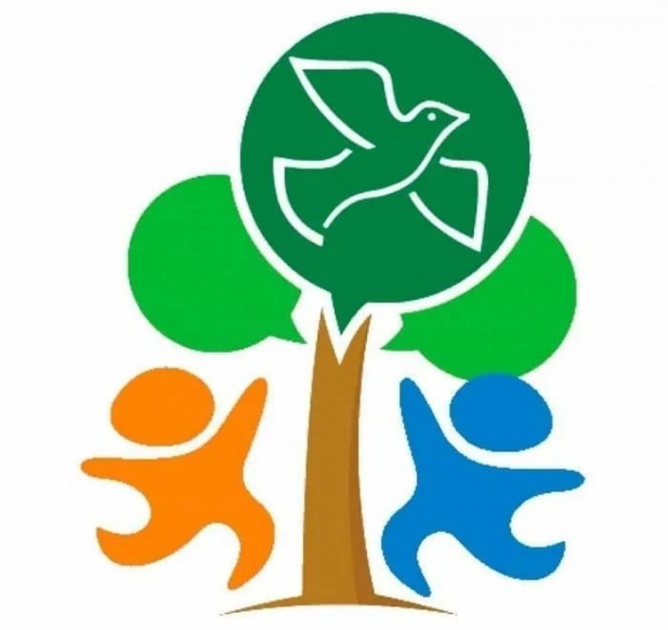 Основными целями Дня Эколят являются:дальнейшее развитие экологического образования, экологической культуры как следствие, сохранение природы, её растительного и животного мира;формирование у детей богатого внутреннего мира и системы ценностных отношений к природе, её животному и растительному миру;развитие у детей внутренней потребности любви к природе и, как следствие, бережному отношению к ней, воспитанию у ребенка культуры природолюбия;осознание ребенком необходимости сохранения, охраны и спасения природы родного края;развитие потребности принимать активное участие в природоохранной и экологической деятельности;Обязательным условием проведения в нашем детском саду,  является присутствие на мероприятии логотипа «Эколята» и образов сказочных героев Эколят - друзей и защитников Природы (Умницы, Шалуна, Тихони и Ёлочки). К мероприятия  в группах воспитатели с ребятами готовились заранее: познакомились со сказочными героями – друзьями и защитниками Природы (Умница, Тихоня, Ёлочка и Шалун), выучили гимн Эколят, изучали правила поведения в Природе. В рамках недели ресурсосбережения участвовали совместно с родителями в акции «Сдай батарейку – спаси Природу».В рамках Дня Эколят во всех возрастных группах проведены тематические мероприятия:Для самых маленьких воспитанников  группы «Ладушки»,   была проведена познавательная игра : «Наведем порядок в лесу с Эколятами». Цель: формировать начальные представления об экологической безопасности. Познакомить с эколятами - защитниками природы.  В ходе мероприятия дети пополнили свои знания о животном мире родного края, и совместными усилиями убрали мусор, оставленный в лесу (макет) не воспитанными туристами. Детям очень понравилось знакомство с героями эколятами и   они были рады, что сделали хорошее дело.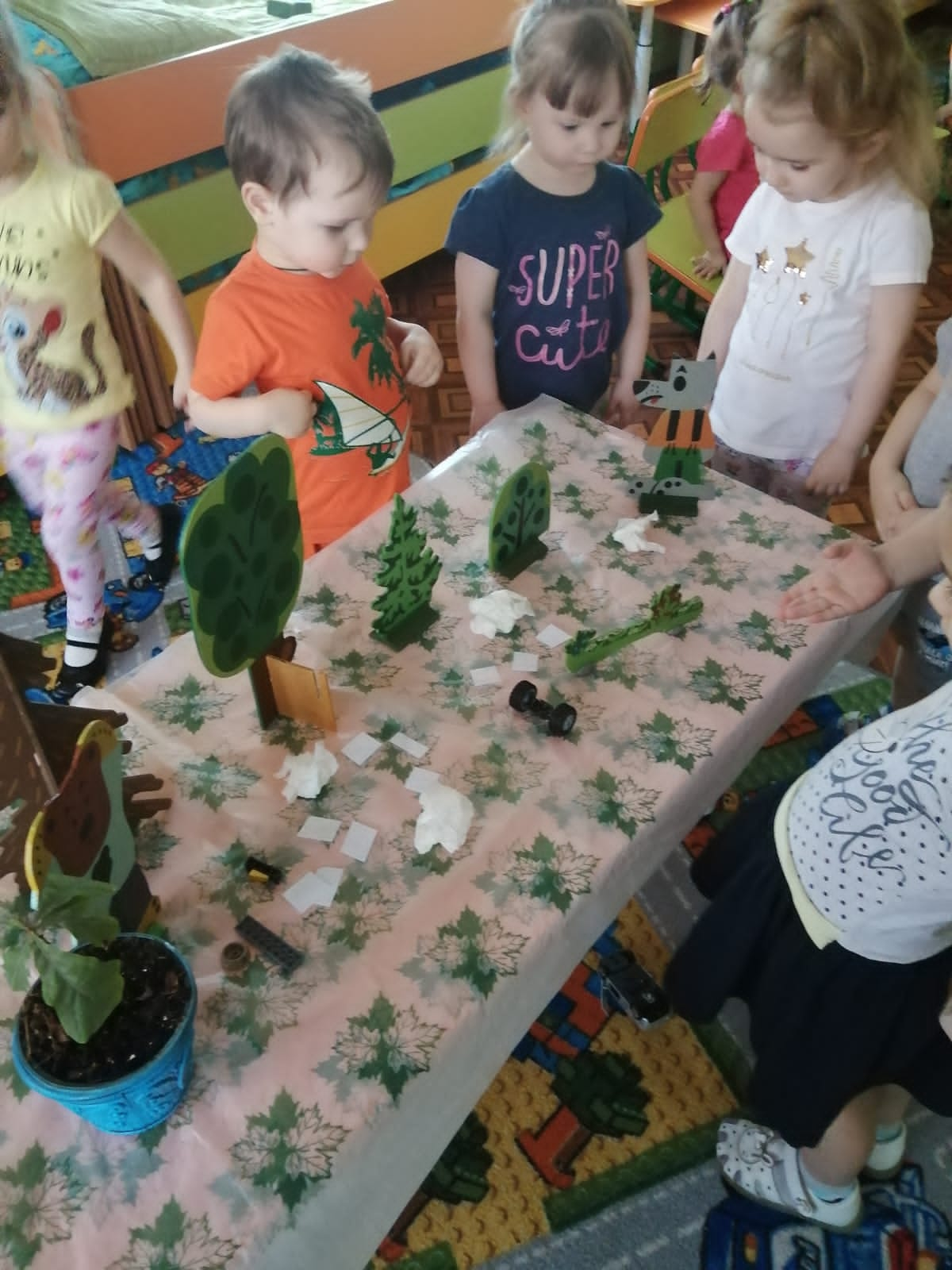 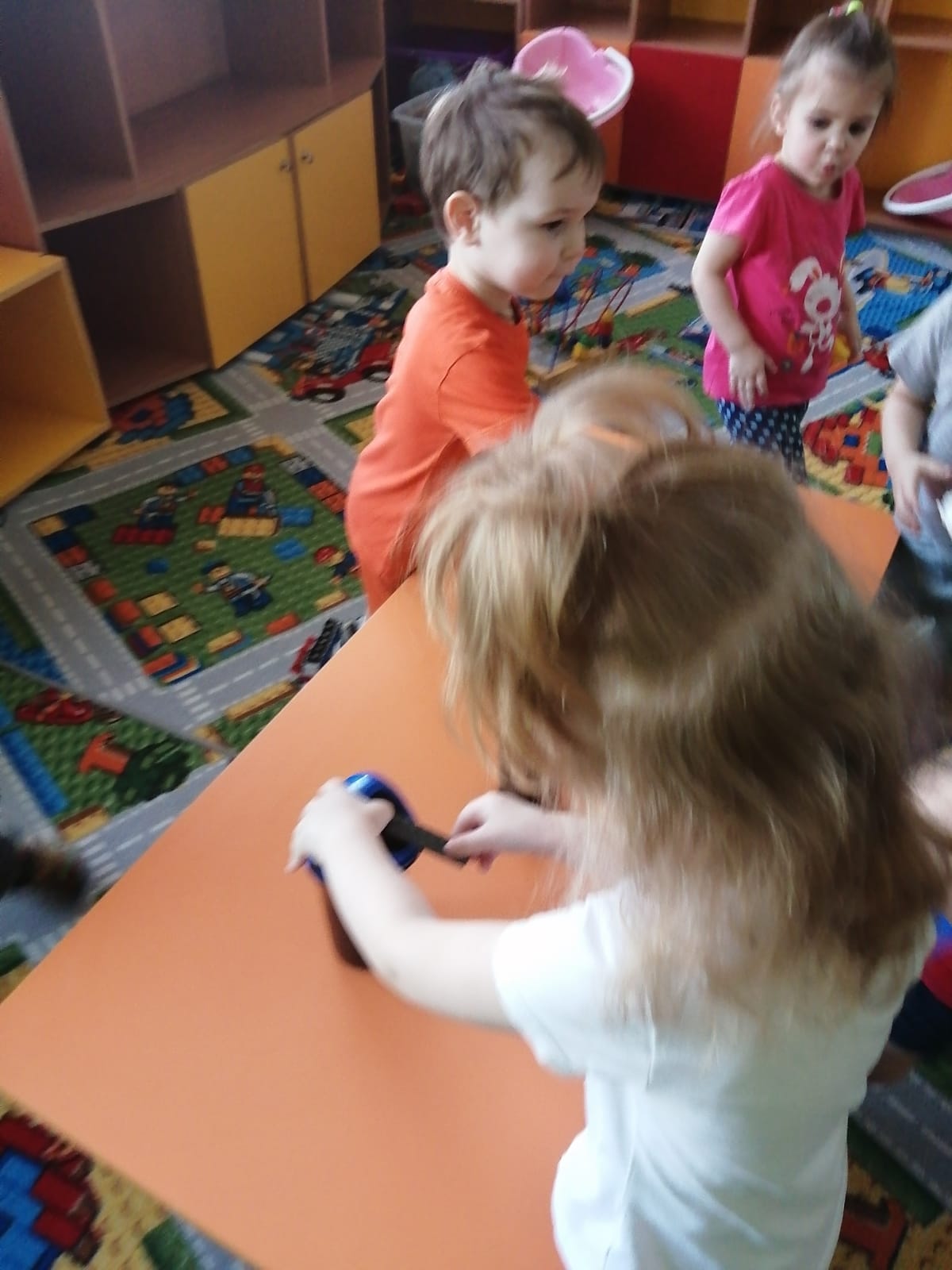 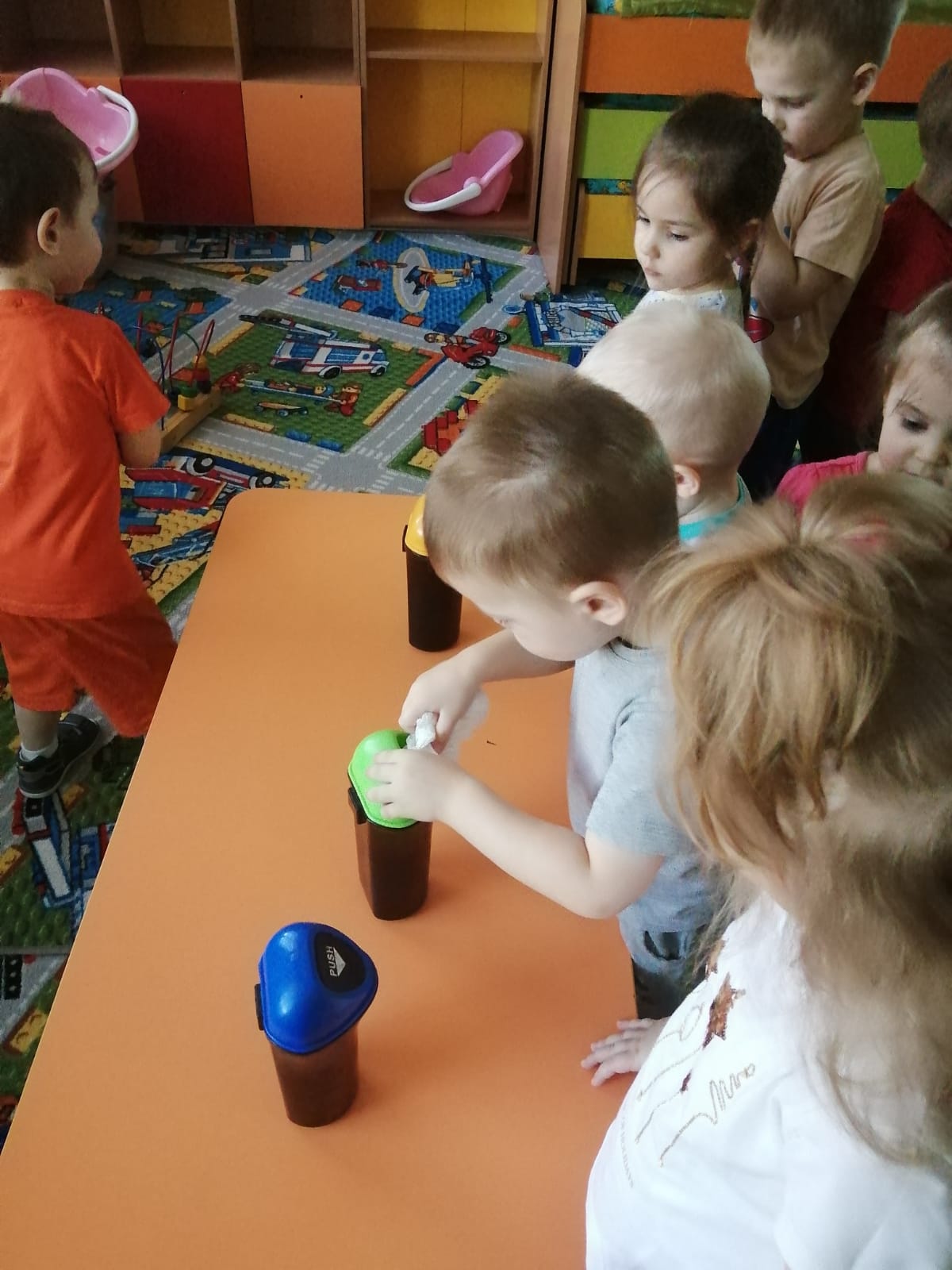 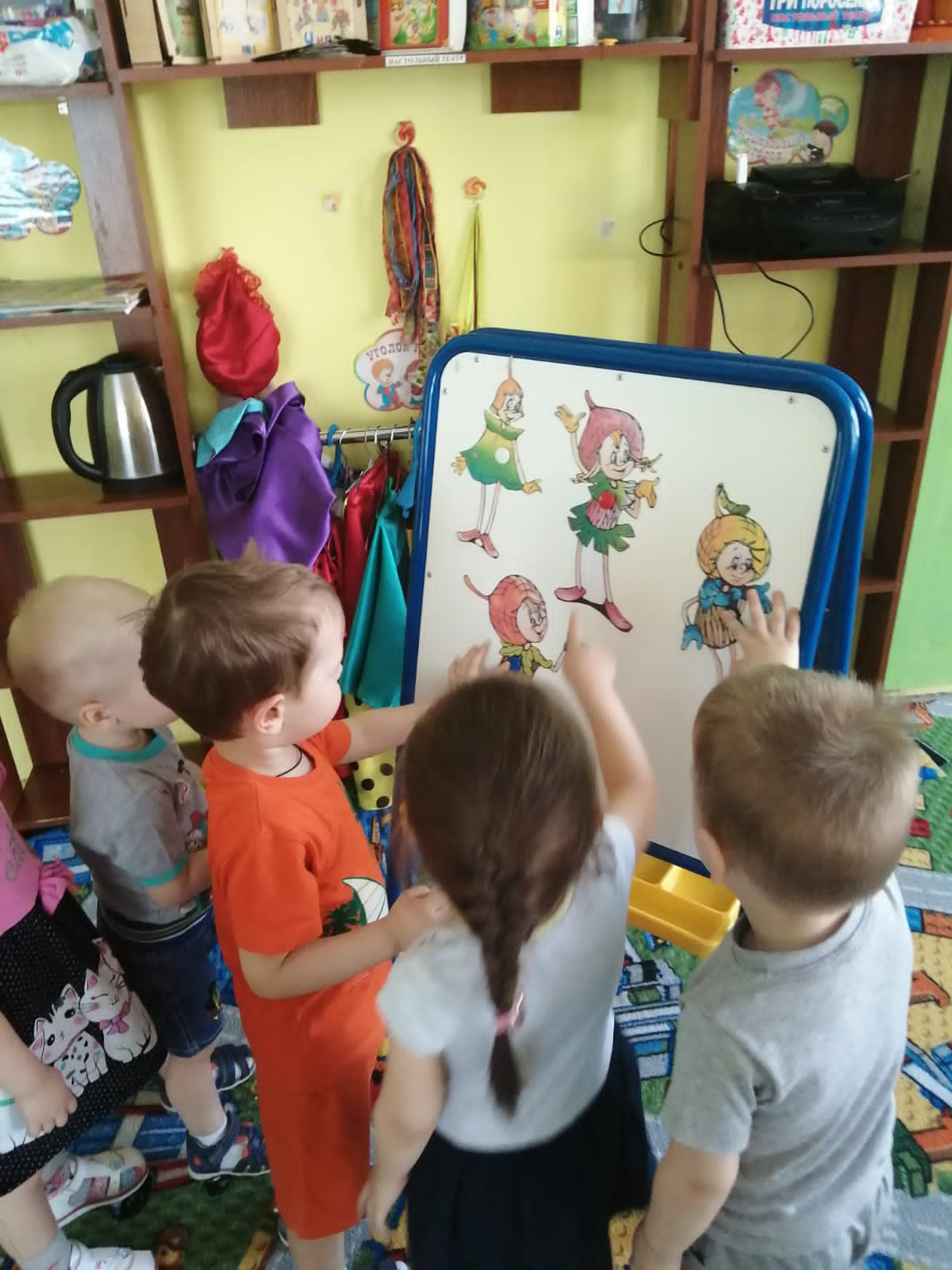 В коррекционной группе «Ромашки» воспитанники продолжили работу в огороде на окне «Дача Миши и Маши». Они пересаживали цветы, которыми планируют украсить свой участок. Помогали им в этом Эколята – дошколята.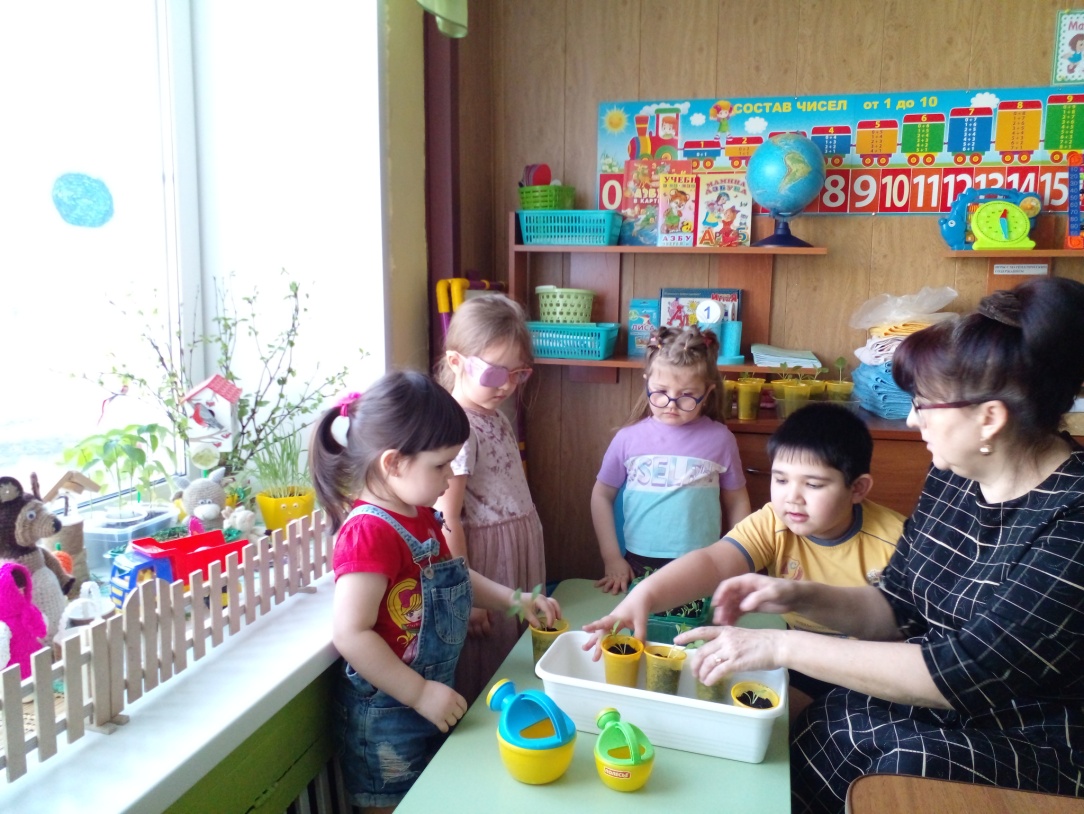 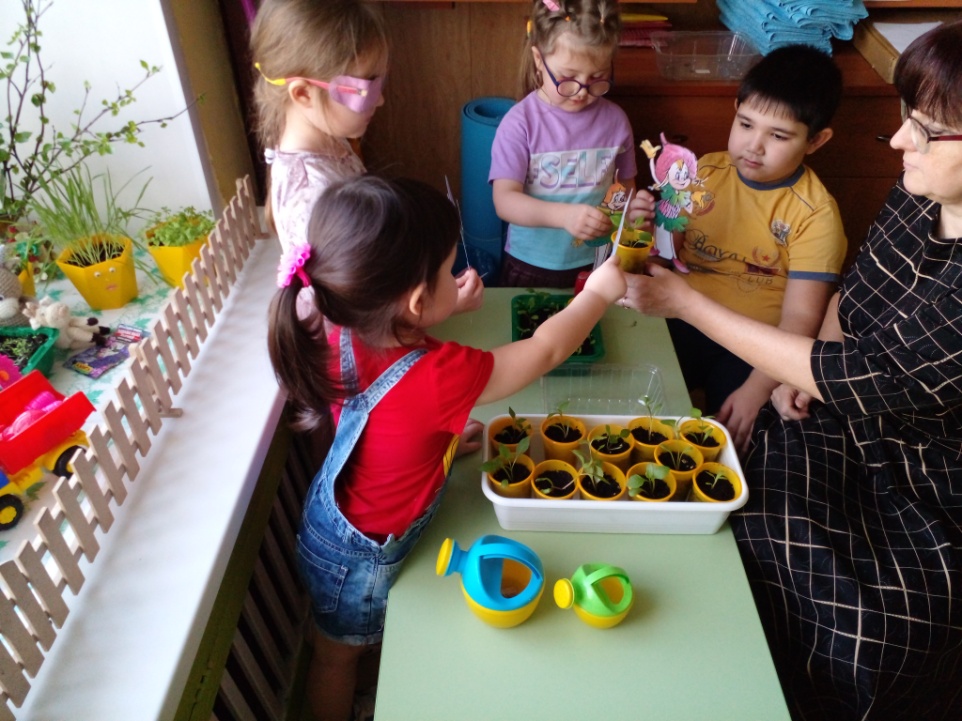 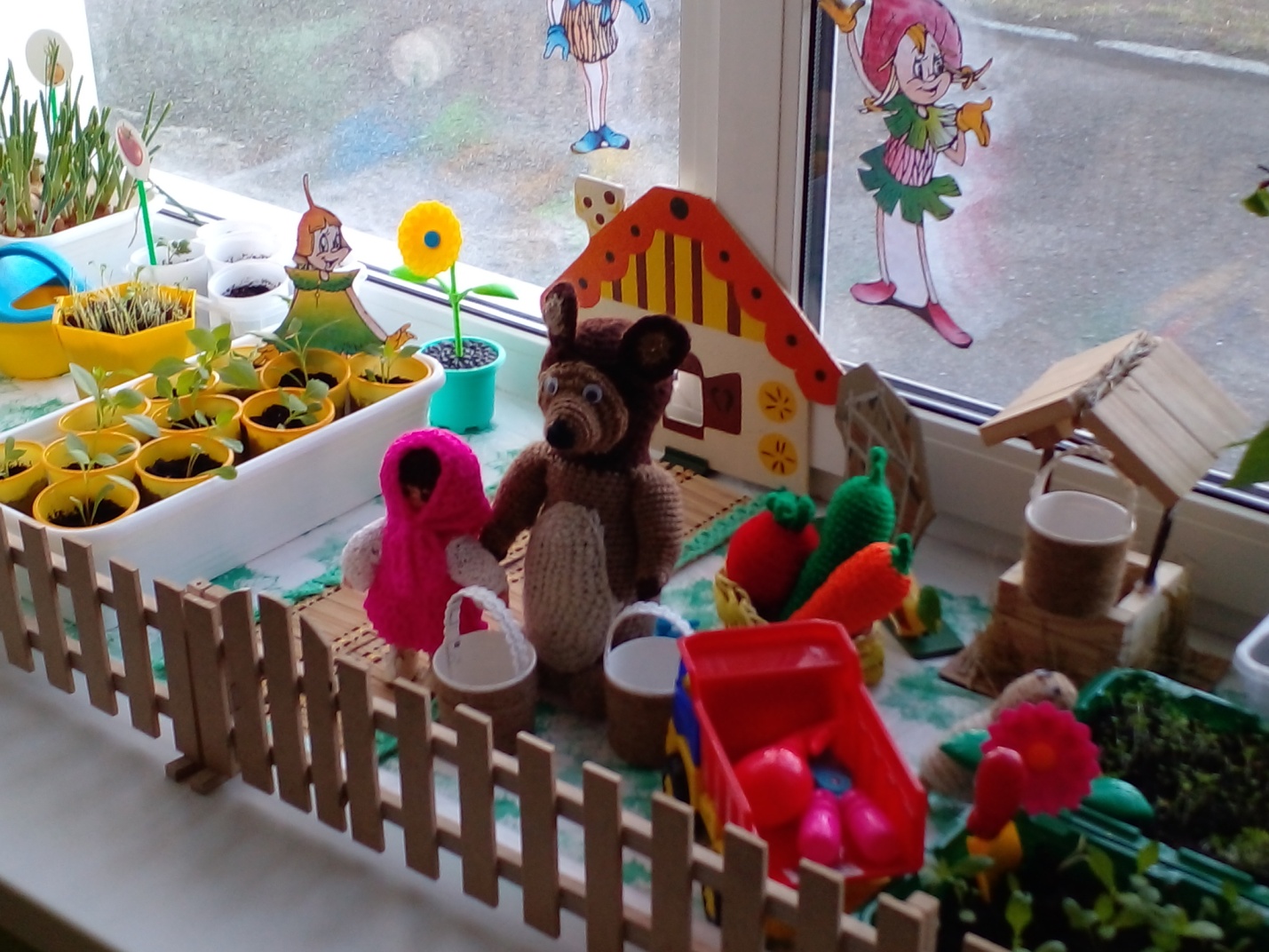 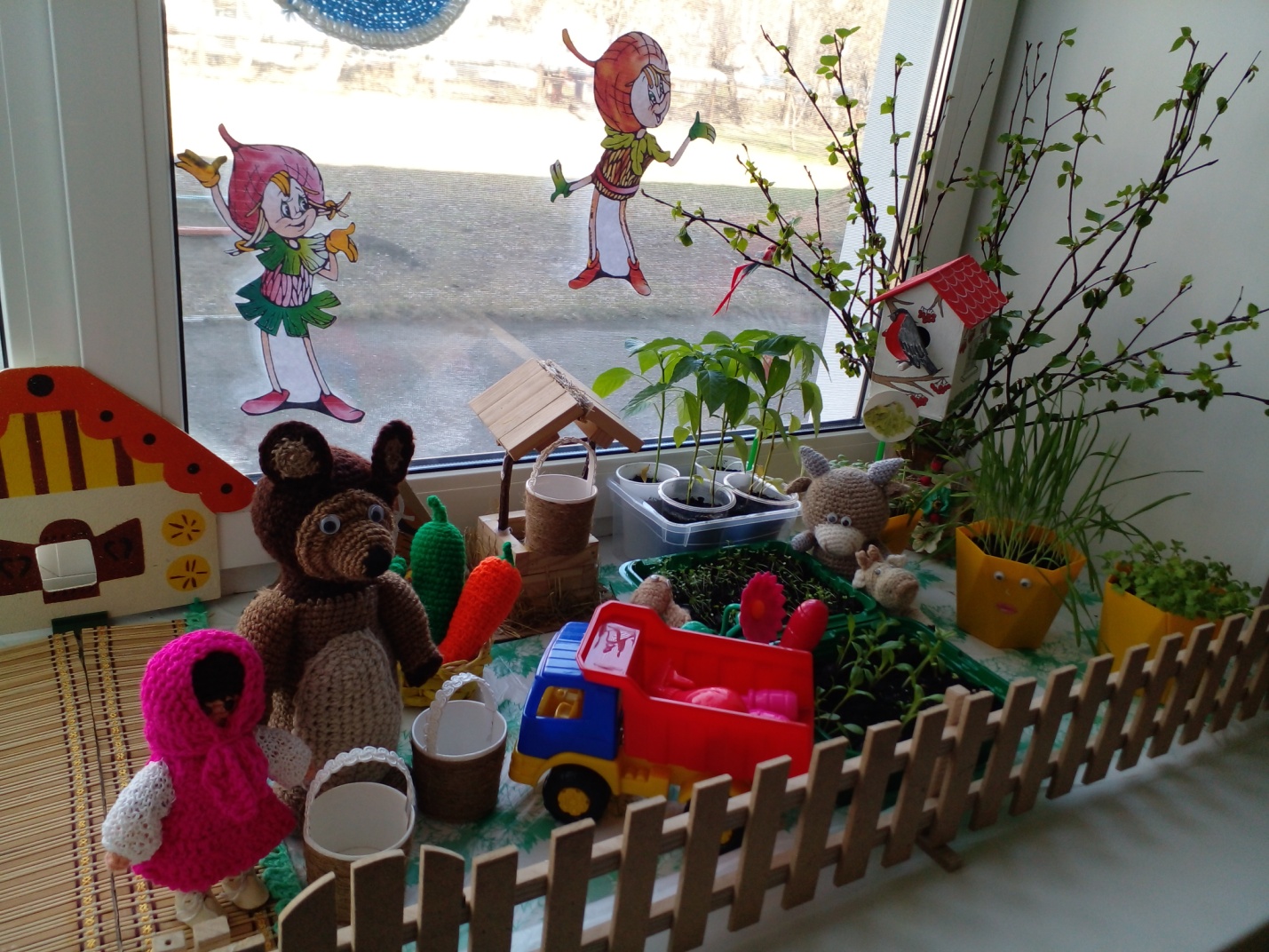 В группе «Пчелки», прошла акция ««Сбережем природу с Эколятами», в ходе которой дети искали решения по сохранению природы, которые они могут применять в повседневной жизни.                                        Цель: Продолжать формировать элементы экологического сознания; развивать познавательную активность, обогащать словарный запас.   Воспитывать бережное и заботливое отношение к природе, а так же создать радостное настроение, желание участвовать в совместных мероприятиях.С детьми была проведена беседа на тему: «Правила поведения в природе» и поставлена задача: как мы можем помочь нашей природе?С веселым задором и энтузиазмом дети на улице раздали прохожим листовки «Эколята - Защитники природы».В завершении акции, дети совместно с воспитателем вышли на улицу и на территории детского сада собрали весь мусор, чтобы природе лучше дышалось.Акция прошла очень весело, интересно, а главное познавательно.   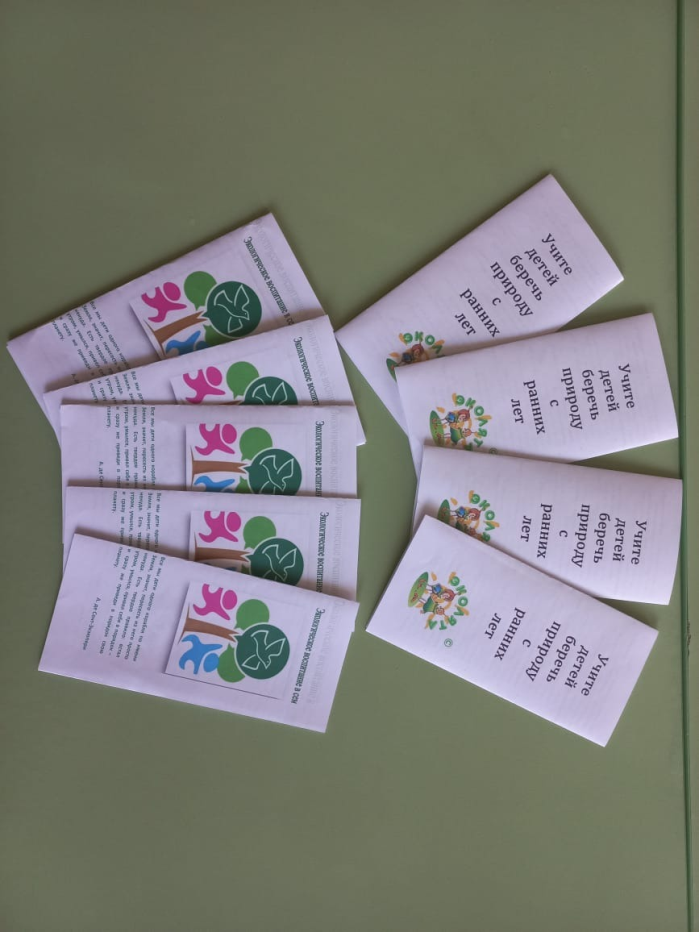 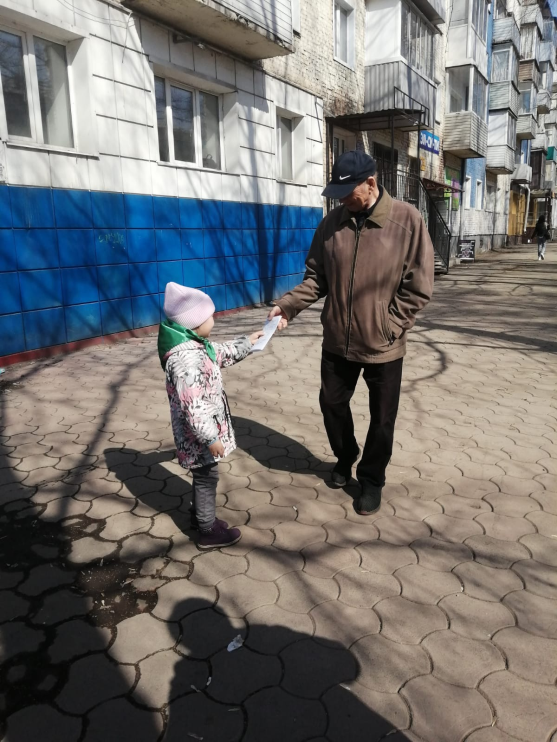 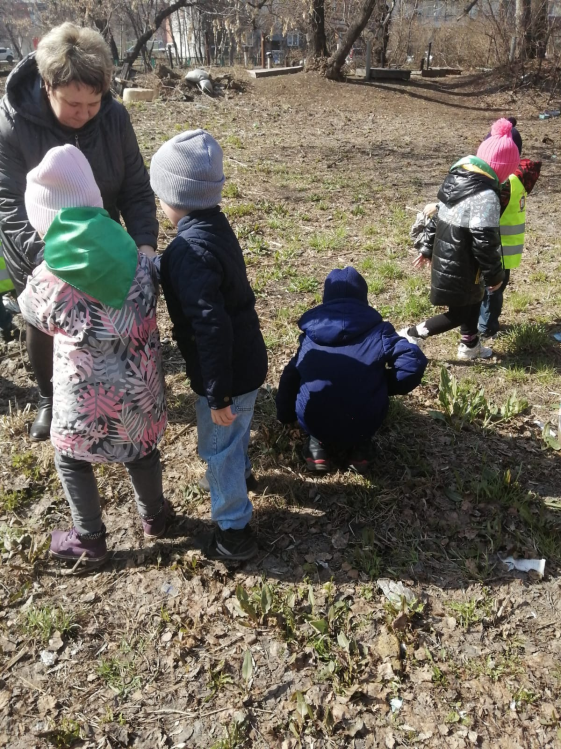 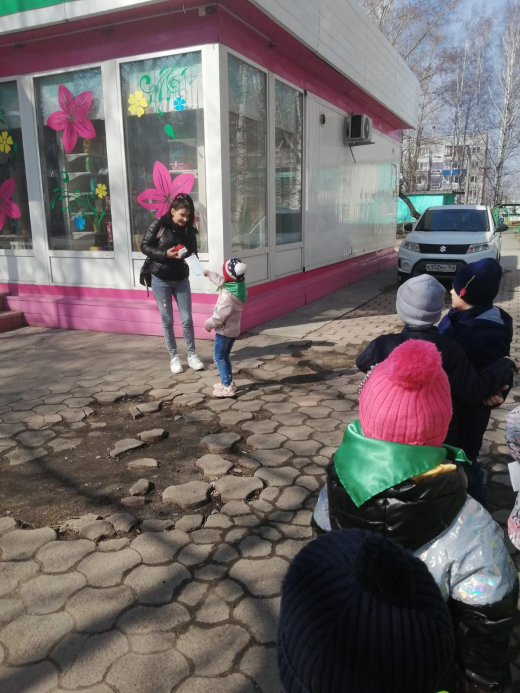 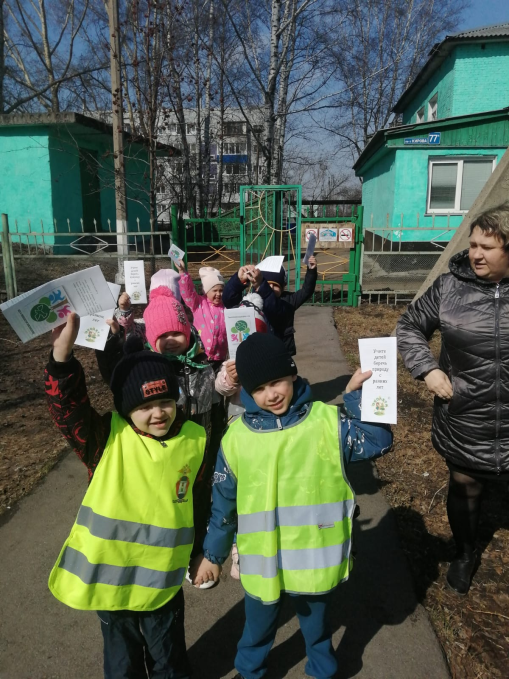 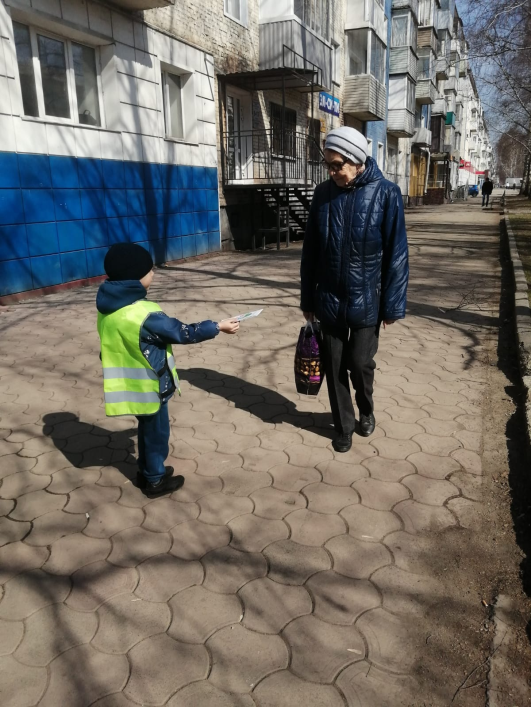 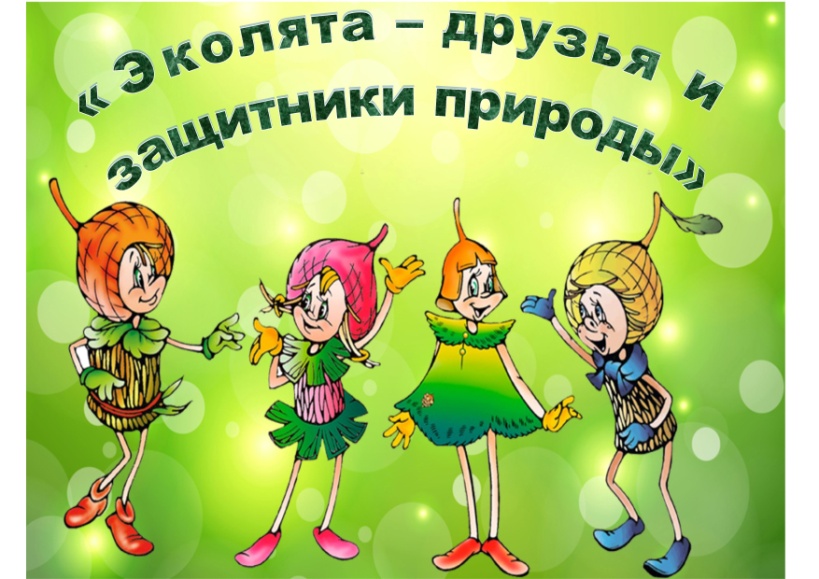 В   средней группе «Ягодки»,  был организован конкурс рисунков: «Эколята- защитники природы».Цель: при помощи рисунка найти решение проблемы по сохранению природы, ее животного и растительного мира, формировать экологическую культуру у детей и родителей.Приняло участие 7 семей.По итогам конкурса 1 место заняла семья Имагожевых, 2 место – семья Проскуриных, 3 место – семья Пьянковых.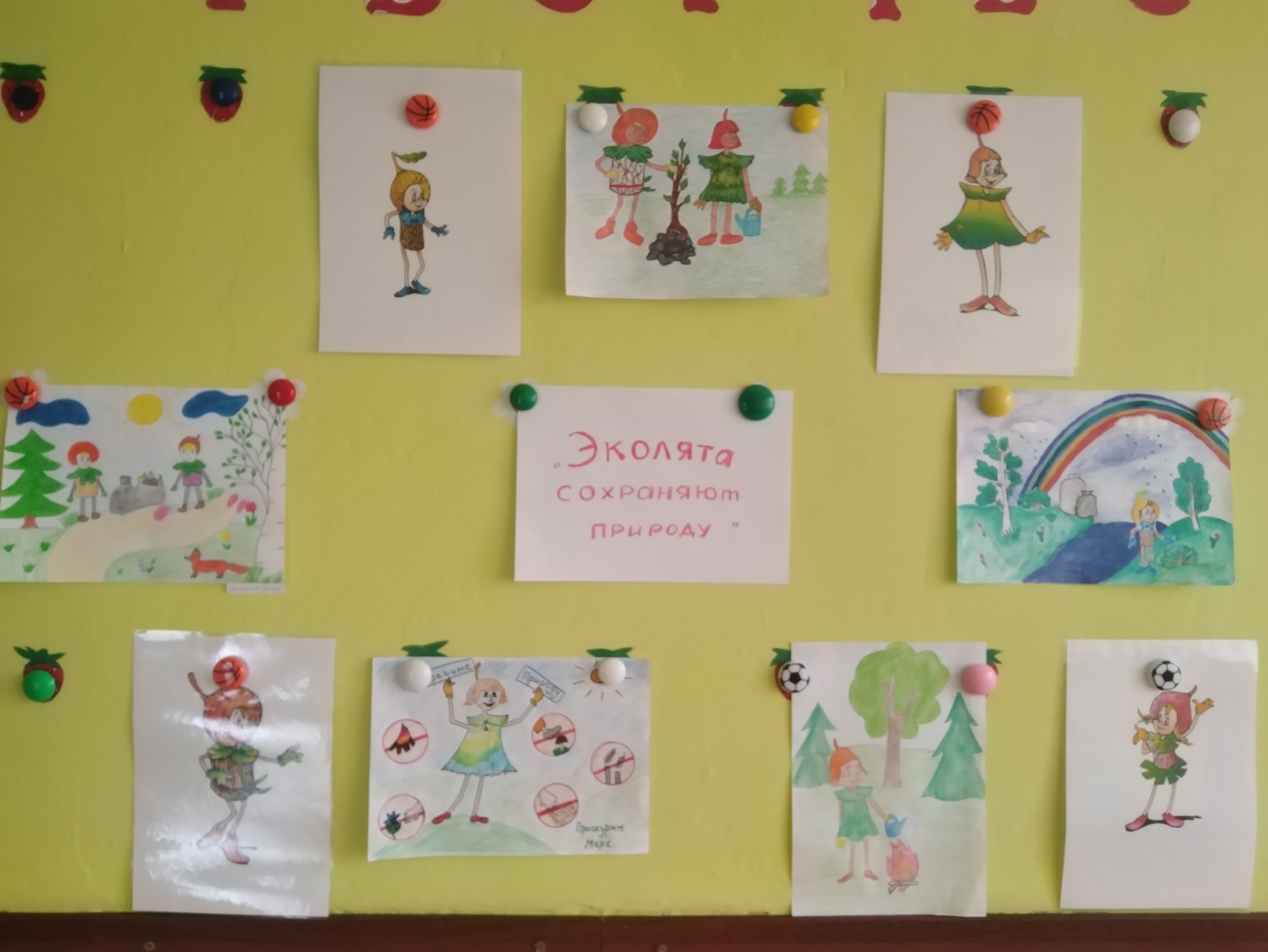 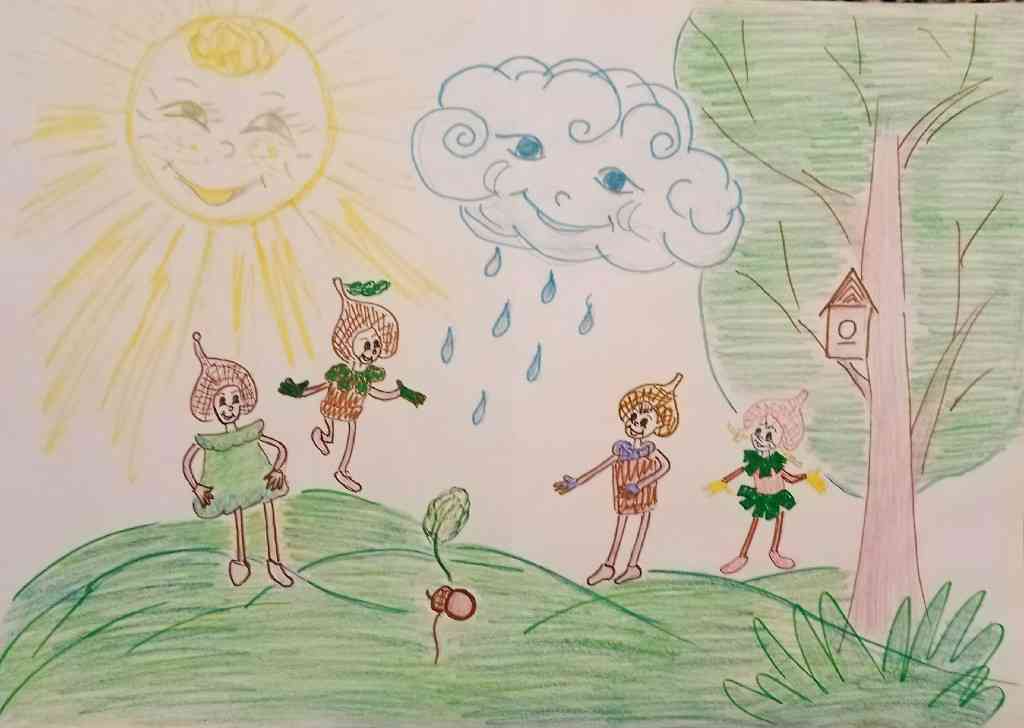 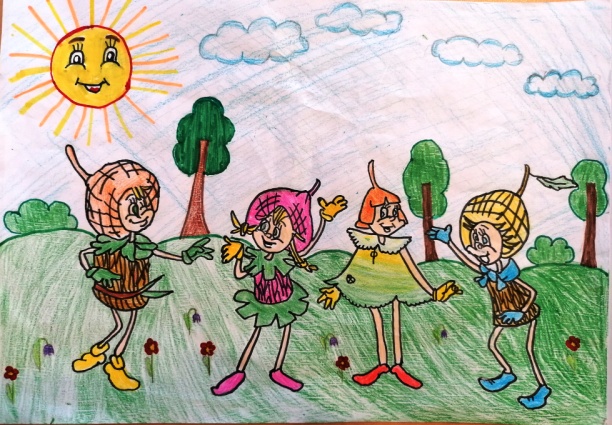 Во второй младшей группе «Непоседы», прошло мероприятие:«Мой  подарок  Эколятам»Цель: Формировать у детей ценностное отношение к природе, способствовать воспитанию положительного отношения к окружающим, природе.Задачи: учить применять новые  знания посредством трудовой  деятельности.                                       Воспитывать любовь к природе, к животному и растительному  миру.      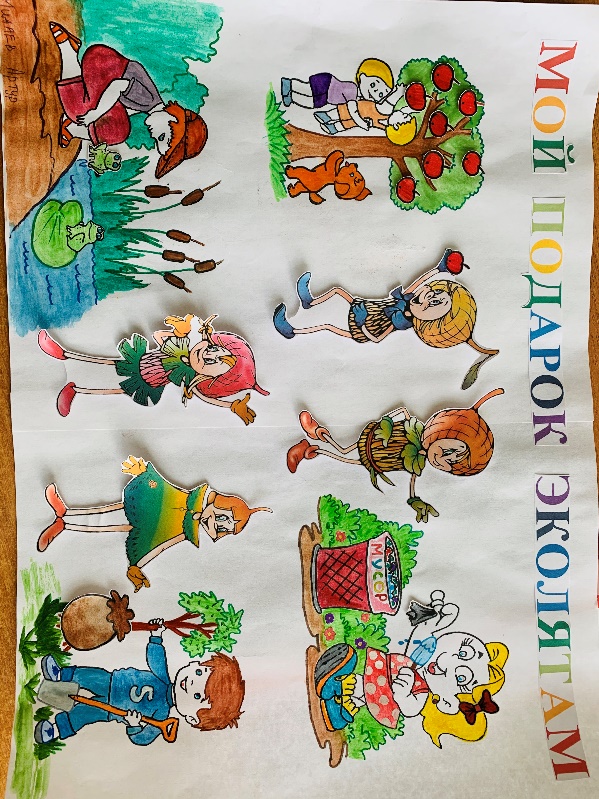 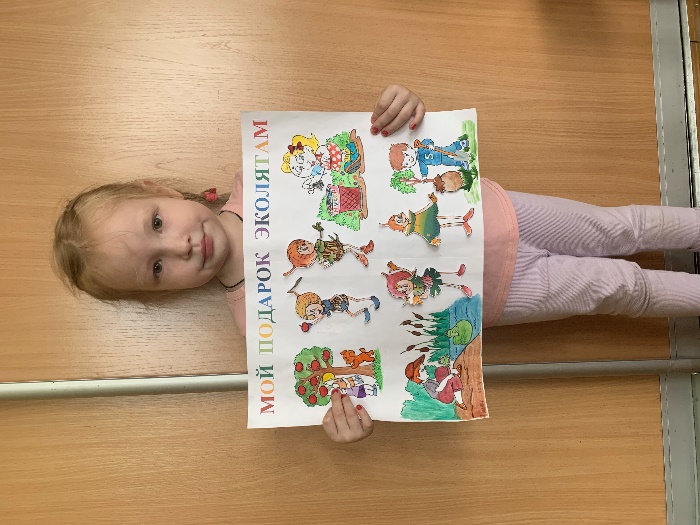 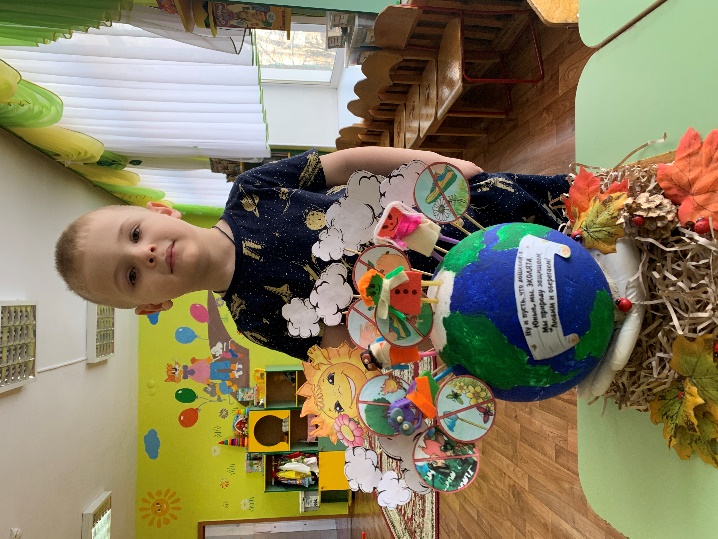 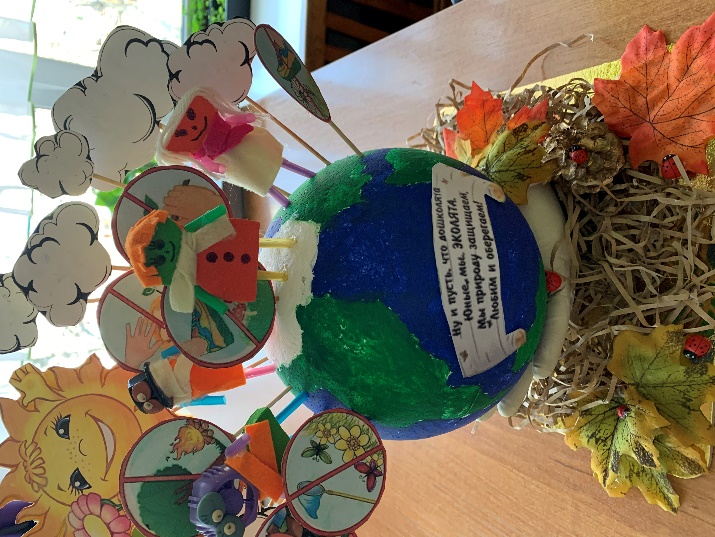 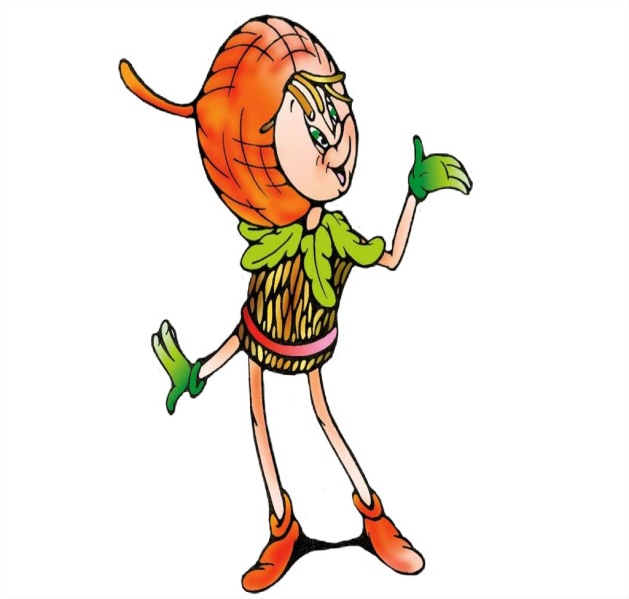 